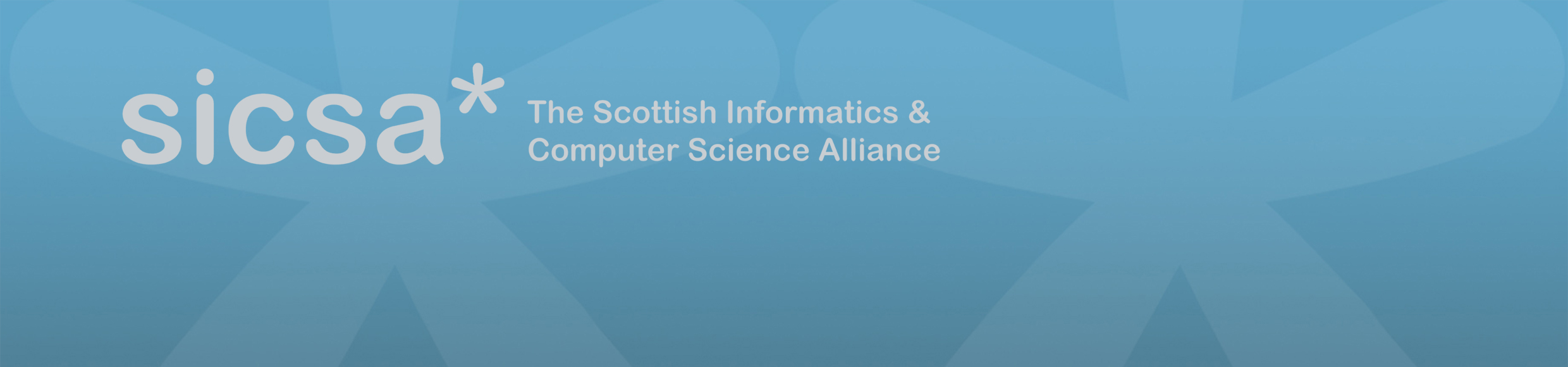 SPRINt: The Software Practitioner and Research NetworkPlease complete all sections of this form and submit it by email to admin@sicsa.ac.uk.  Once the proposal has been received, it will be considered by the SICSA Director and Director of Knowledge Exchange. Academic Activity Leader (Proposer)Name:        Institution:      Contact email and telephone number:      Industrial Activity Leader:      Company:      Contact email and telephone number:      Details of funding proposalAmount of funding requested: (Proposals of up to £1,000 will be considered)£     Identify & explain how the funding will benefit both research and the practitioner community:Please demonstrate likely engagement of the activity:** Please note that proposal that demonstrate engagement from multiple SICSA institutions will be viewed favourablePlease submit your proposal to admin@sicsa.ac.uk.  